HORUS PARADISE LUXURY RESORT *****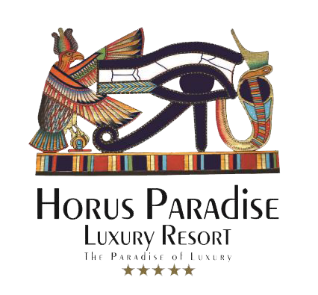 ЛЕТНЯЯ КОНЦЕПЦИЯ UALL -2022 Год открытия 				: 2008 ( полная реновация  2016)Количество номеров			: 750 номеровОбщая площадь				: 80 000 м²Пляж					: частный пляж мелкий песок протяженность  200 метровАдрес  					: Deniz Bükü Mevki 07330 Side Manavgat AntalyaТелефон 				: +90242753 39 00Факс					: +90242 753 44 55Месторасположение			: Античный город Сиде- 2 км					  Манавгат – 5,5 км					  Аэропорт г.Анталия - 65 кмСайт отеля				: www.horusparadise.comЭл.почта				: info@horusparadise.comПродолжительность действия концепции: 01.04.2021-31.10.2021НОМЕРНОЙ ФОНДГЛАВНЫЙ КОРПУС Во всех номерах гл.здания  2 односпальные или одна двухспальная  кровать, ванная с душем, минибар, фен, прямой телефон, телефон в ванной, спутниковое ТВ и ТВ с 26 дюймовым экраном, сейф, ламинантное покрытие, центральная система кондиционирования (работает по графику в зависимости от погоды). НОМЕРА GARDEN Во всех номерах гарден есть 2 односпальные или одна двухспальная  кровать, все номера с видом на сад, душевая кабина, минибар, фен,  прямой телефон, телефон в ванной, спутниковое ТВ и ТВ с 22 дюймовым экраном, сейф, керамическое покрытие, индивидуальное кондиционирование.  Есть семейные номера состоящие из 2 комнат. НОМЕРА RESORT Все номера категории resort расположены в новых зданиях рядом с бассейном, с идеальным месторасположением между главным корпусом и морем. В каждом здании есть лифт. В номерах есть односпальные или одна двухспальная кровать, все с видом на сад или на бассейн. Во всех номерах есть минибар, фен, прямой телефон,  LCD экран TV, телефон в ванной, спутниковое телевидение, сейф, ковровое покрытие, кондиционер (VRV).НОМЕРА BEACH На берегу моря расположены четыре корпуса  с прямым видом на море. В номерах есть одна двухспальная кровать. Все номера с видом на море. Во всех номерах есть минибар, фен, прямой телефон, LCD экран TV, телефон в ванной, спутниковое телевидение, сейф, керамическое покрытие, кондиционер система VRV. НОМЕРА KONAK (ANEX)За пределами отеля через дорогу рядом с отелем расположено 4 -этажное здание Конак.  В корпусе есть лифт, 39 стандартных номеров с площадью 20-25 кв.м. , оснащены всем необходимым оборудованием. Номера были полностью обновлены в 2016 году.   Гости, проживающие в этих номерах , пользуются всеми услугами отеля.   ПИТАНИЕ И НАПИТКИ*** Рум сервис не включен в Ultra all inclusive.  *** Резервация одного Ala carte ресторана бесплатна при условии нахождения в отеле не менее 7 ночей . Для резервации необходимо воспользоваться киосками, находящимися в зоне ресепшн. БАРЫБАССЕЙНЫ И СПА ЦЕНТР  *** Аквапарк состоит из 6 горок и детского аквапарка, часы работы 10:00-12:00 & 14:00-16:00. В связи с правилами безопасности в дождливые дни горки не работают.вода в крытом бассейне подогревается в зимний период. СПА центр площадью в 3.000 m²  есть турецкий хамам, фитнесс центр,  2 сауны, парная комната, бассейн площадью в 200 m². Также есть русский душ, шоковый душ, уход за кожей, анти – эйж процедуры, ароматический массаж, релакс процедуры, восточные виды массажа,экзотические виды массажа, массаж горячими камнями, холодные терапии, терапевтические виды массажа,  SPA программы, пилинг, ванные с различными добавками, шоколадные уходы.   АНИМАЦИЯБаскетбол,пляжный волейбол, водная акваэробика, мини-футбол, настольный теннис, степ аэробика, дартс,  турниры, соревнования, теннис, игры в бассейне. В определенные дни живая музыка, караоке, скетчи, тематические вечера, диско, специальные шоу и представления, шоу с участием гостей .МИНИ КЛУБДети с 4 до 11 летМини клуб работает каждый день с 10.00 – 12.00 / 14.30 –17.00, для детей 4-11 лет бесплатные игры и раскрашивание лиц, различные мероприятия, детский буффет, игровой парк, мини диско. По запросу за отдельную плату индивидуальный бэби ситтинг. Клуб для тинейджеров 12-17 лет. Каждый день с 10.00 – 12.00 / 14.30 –17.00 мини футбол, пляжный волейбол, баскетбол и др.КОНФЕРЕНЦИИ И КОНГРЕССЫБЕСПЛАТНЫЕ УСЛУГИ Сейф в номере, парковка, пользование теннисными кортами, баскетбольная площадка, фитнес центр, программа с  анимационной командой,  вечерние шоу, живая музыка, диско, хамам, сауна, паровая комната, настольный теннис, водные горки,ПЛАТНЫЕ УСЛУГИ WiFi, освещение теннисного корта, водные виды спорта, массаж, пилинг, салон красоты, парикмахерская, пенный массаж,  прачечная, химчистка, телефон, факс, фотокопия, интернет, услуги доктора, торговый центр, прокат автомобиля, cвежевыжатые соки, беби ситтинг, бильярд, игры. Напитки алкогольные и безалкогольные класса premium, напитки в бутылках, сервис в номер, трансфер в аэропорт, организации особых дней.Некоторые услуги, указанные в концепции могут быть отменены в зависимости от погоды. Место, время, продолжительность или другие особенности могут быть изменены администрацией отеля. Тип номера Кол-во номеровПлощадь m²Кол-во человекВидКол-во комнатКол-во ванных к.ПокрытиеHotel Standard Room land view/sea view21325-30 m²3Окрестность/Море 11ламинантResort Standard Room21625-32 m²3Сад/Бассейн11ковровое Resort Family Room6841-53 m²4Сад/ Бассейн21ковровоеResort Suite Room4045-73 m²3Сад/ Бассейн21ковровоеBeach Standard Room3322-28 m²2Море 11плиткаGarden Standart Room 8322-25 m²2Сад 11плиткаGarden Family Room 1244 m²4Сад21плиткаKonak annex room3922-23 m²2Сад/дорога 11ламинантГлавный ресторан HorusЗавтрак07:00-10:00Шведский столГлавный ресторан HorusПоздний завтрак10:00-11:00Легкий шведский столГлавный ресторан HorusОбед12:30-14:00Шведский столГлавный ресторан HorusУжин19:00-21:00Шведский столГлавный ресторан HorusНочной суп23:00-06:00Мини буфет  Ra&Ra Снек ресторанКондитерская24 часасэндвич, кексыRa&Ra Снек ресторан 24 часаСнэкТурецкие лепешки 11:30-16:00Снэк : 15:00-16:00 Мороженое  15:00-16:00 Cнэк меню:Пицца, лепёшка с фаршем,гамбургер, салатПляжный ресторан NileСнэкТурецкие лепешки 11:30-16:00Снэк: 12:00-15:00Мороженое и кофе 15:30-16:30Снек сервис  12:00-15:00 La Rosette  Итальянский 19:00-21:00Бесплатно по резервации Tex Mex Мексиканский  19:00-21:00Бесплатно по резервацииNile пляжный ресторанРыбный  19:00-21:00Бесплатно по резервацииNile пляжный ресторанТурецкий 19:00-21:00Бесплатно по резервацииSirius Lobi BarНекоторые  импортные напитки, различные местные алкогольные и безалкогольные напитки 10:00-24:00Ra&Raместные алкогольные и безалкогольные напитки24 saatNile Beach Barместные алкогольные и безалкогольные напитки10:00-18:00Papyrius Pool Barместные алкогольные и безалкогольные напитки10:00-21:30Horus Restoran Servis Barместные алкогольные и безалкогольные напитки12:30-14:0019:00-21:00Night Clubместные алкогольные и безалкогольные напитки23:00-02:00Vitamin BarТурецкий кофе, коктейли, кальян и свежевыжатые соки за отдельную плату 10:00-18:00БассейнОткрытыйЗакрытыйподогревПресная водаГлубинаcmПлощадьm2Детский бассейнВодные горкиГлавный бассейн1401.566m²5Бассейн Resort140857m²Бассейн с мостиком140210m²Крытый бассейн140200m²Thalasso бассейн17535m²Бассейн на террасе140210m²Детский бассейн35200m²Мини аквапаркЭтажm2высота (м)длина  (м)ширина (м)Театр (чел)Класс (чел)банкет(чел)OSİRİS-1900m²5,0m42,7m23,4m1362771702EGYPTOS-1 90m²5,0m12,0m7,4m108171180HERMES-1318m²4,1m27,5m8,6m-13,8m2877260FUAYE-1269m²5,0m30,1m7,9m--ОБЩАЯ ПЛОЩАДЬОБЩАЯ ПЛОЩАДЬ1.577m²1.7571.014942